Seoul Youth Center for Cultural Exchange (MIZY)World Heritage Class Trip Program, Fall Semester 2020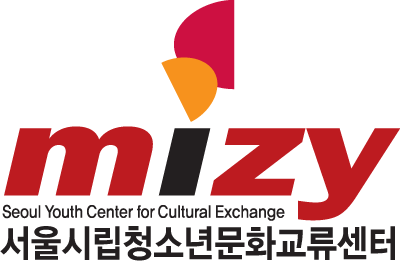 Instructor Application FormCONSENT FORM FOR PROCESSING THE PERSONAL INFORMATIONTo comply with the Article 15, Article 17, and Article 24 of「Personal Information Protection Act」, Seoul Youth Center for Cultural Exchange(MIZY Center) must have your consent about processing (collection, use, transfer, etc.) your personal information as below.■ Consent to the Collection of the Personal Information※ You have the right to refuse the collection and use of your personal information as above. However, if you refuse the collection and use of your personal information, your payment could be cancelled.I hereby agree with the collection of the Personal Information. ■ Consent to the Use of Personally Identifiable Information※ You have the right to refuse the collection and use of your personal information as above. However, if you refuse the collection and use of your personal information, your payment could be cancelled.I hereby agree with the use of the Personal Information. ■ Consent to the Processing of Personally Identifiable Information※ You have the right to refuse the collection and use of your personal information as above. However, if you refuse the collection and use of your personal information, your payment could be cancelled.I hereby agree with the collection and use of the personally identifiable Information. 2020 .         .      .Recipient Name :               (signature) Seoul Youth Center for Cultural Exchange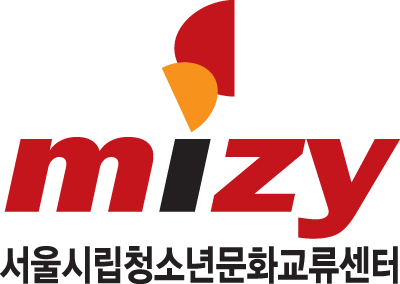 First NameLast NameNationalitySex (F/M)E-mailPhone Number(Mobile)Affiliation※ Type in your school or company name※ Type in your school or company name※ Type in your school or company name※ Type in your school or company nameEducational Background※ e.g. major & year, undergraduate, graduate, MA, PhD, etc.※ e.g. major & year, undergraduate, graduate, MA, PhD, etc.※ e.g. major & year, undergraduate, graduate, MA, PhD, etc.※ e.g. major & year, undergraduate, graduate, MA, PhD, etc.Self-introduction and Related Experience※ Please write in English※ Please write in English※ Please write in English※ Please write in EnglishMotivation to apply※ Please write in English or Korean※ Please write in English or Korean※ Please write in English or Korean※ Please write in English or KoreanEnglish abilityOther language ability* Are you able to attend the program orientation & workshop (9.11)?* Are you able to attend the program orientation & workshop (9.11)?* Are you able to attend the program orientation & workshop (9.11)?* Are you able to attend the program orientation & workshop (9.11)?Purposes of Collection Reviewing qualification, supporting after selection, following-up management, paying and reporting income tax according to deducting withholding tax from tuition fee, etc.Collected ItemsAll information filled in submitted documents including name, mailing address, phone number, email address, and banking information Period of Retention and UseUntil the purposes of collection and use of personal information are attained from the day of agreementCompany of Collection and Use / Program NameSeoul Youth Center for Cultural Exchange(MIZY) / 2020 “Deep-rooted World Heritage” Program□ I Agree   □ I Do Not AgreePurposes of UseReviewing qualification, supporting after selection, following-up management, paying and reporting income tax according to deducting withholding tax from tuition fee, etc.Collected ItemsAll information filled in submitted documents including name, mailing address, phone number, email address, and banking information Period of Retention and UseUntil the purposes of collection and use of personal information are attained from the day of agreementCompany of Collection and Use / Program NameSeoul Youth Center for Cultural Exchange(MIZY) / 2020 “Deep-rooted World Heritage” Program□ I Agree   □ I Do Not AgreeTo comply with the article 24 of「Personal Information Protection Act」, Seoul Youth Center for Cultural Exchange(MIZY Center) must have your consent about processing (collection, use, transfer, etc.) the personal information (identification number, alien registration number, passport number). I hereby have carefully read and sufficiently understood the explanation on「Processing Personal Information and Personal Identifiable Information」and agree with the information in this sheet.□ I Agree   □ I Do Not Agree